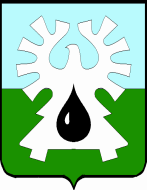 МУНИЦИПАЛЬНОЕ ОБРАЗОВАНИЕ ГОРОД УРАЙХАНТЫ-МАНСИЙСКИЙ АВТОНОМНЫЙ ОКРУГ - ЮГРАДУМА ГОРОДА УРАЙРЕШЕНИЕот 20 сентября 2018 года                                                                                № 51О внесении изменений в решение Думы города Урай «О Порядке управления и распоряжения муниципальным жилищным фондом коммерческого использования города Урай»Рассмотрев представленный главой города Урай проект решения Думы города Урай, Дума города Урай решила:1. Внести в решение Думы города Урай от 29.05.2008 №54 «О Порядке управления и распоряжения муниципальным фондом коммерческого использования города Урай» (в редакции решений Думы города Урай от 27.11.2008 №96, от 25.06.2009 №59, от 23.09.2010 №72, от 26.05.2011 №26, от 28.02.2013 №8, от 28.11.2013 №72, от 26.06.2014 №33, от 24.12.2015 №150) следующие изменения:1.1. в приложении:1) в пункте 1.1 раздела 1 слова «и иных договоров» исключить;2) пункт 1.3 раздела 1 изложить в следующей  редакции:«1.3. Объемы фонда жилых помещений коммерческого использования из муниципального жилищного фонда определяются, исходя из конъюнктуры рынка жилых помещений, администрацией города Урай»;3) в пункте 1.4 раздела 1 слова «иным договорам» заменить словами «договору мены»;4) в пункте 1.5 раздела 1 слова «и членами его семьи» исключить;5) абзац седьмой пункта 2.1 раздела 2 изложить в следующей редакции:« -гражданам, в рамках исполнения решений суда о расторжении договора социального найма»;6) пункт 2.1 раздела 2 дополнить абзацем восьмым следующего содержания: « - многодетным семьям, семьям, воспитывающим детей-инвалидов, инвалидам I и II групп, семьям с несовершеннолетними детьми, утративших жилые помещения в результате обращения взыскания на эти жилые помещения, которые были приобретены за счет кредита банка или иной кредитной организации либо средств целевого займа, предоставленного юридическим лицом на приобретение жилого помещения, и заложены в обеспечение возврата кредита или целевого займа, если на момент обращения взыскания такие жилые помещения являются для них единственными.»;7) в подпункте «а» пункта 2.3 раздела 2 слова «членов семьи старше 14 лет» заменить словами «совершеннолетних членов семьи и граждан, постоянно проживающих с заявителем на обработку персональных данных и ознакомлением с условиями договора коммерческого найма»;8) подпункт «в» пункта 2.3 раздела 2 исключить;9) подпункт «г» пункта 2.3 раздела 2 дополнить словами: «и граждан, постоянно проживающих с заявителем»;10) в подпункте «е» пункта 2.3 раздела 2 после слов «на каждого члена семьи» дополнить словами «и граждан, постоянно проживающих с заявителем»;11) в абзаце втором пункта 2.3 раздела 2: после слов «на каждого члена семьи» дополнить словами «и граждан, постоянно проживающих с заявителем»;слова «в период после 15.03.1999,» исключить;12) абзац третий пункта 2.3 раздела 2 дополнить словами следующего содержания: «г) отсутствие согласия совершеннолетних членов семьи и граждан, постоянно проживающих с заявителем на обработку персональных данных и ознакомлением с условиями договора коммерческого найма;»;13) пункт 2.4 раздела 2 изложить в следующей редакции:«2.4. Договор найма жилого помещения заключается в письменной форме, размер платы по договору определяется администрацией города Урай.»;14) в пункте 2.5 раздела 2 слова «услуг по содержанию жилого помещения» заменить словами «внесения платы за содержание жилого помещения»;15) в абзаце первом пункта 3.1 раздела 3 после слов «у него и членов его семьи» дополнить словами «и граждан, постоянно проживающих с нанимателем»16) в подпункте «а» пункта 3.3 раздела 3 слова «членов семьи старше 14 лет» заменить словами «совершеннолетних членов семьи и граждан, постоянно проживающих с нанимателем на обработку персональных данных и ознакомлением с условиями договора коммерческого найма»;17) в подпункте «д» пункта 3.3 раздела 3 слова «на каждого члена семьи» заменить словами «члена семьи и граждан. постоянно проживающим с нанимателем»;18) в абзаце втором пункта 3.3 раздела 3 после слов «каждого члена семьи» дополнить словами «и граждан, постоянно проживающих с нанимателем»;19) абзац третий пункта 3.3 раздела 3 дополнить словами следующего содержания: «г) отсутствие согласия совершеннолетних членов семьи и граждан, постоянно проживающих с нанимателем на обработку персональных данных и ознакомлением с условиями договора коммерческого найма.»;20) в абзаце первом пункта 5.1 раздела 5 слова «и члены его семьи» исключить;21) в подпункте «а» пункта 5.3 раздела 5 слова «членов семьи старше 14 лет» заменить словами «всех совершеннолетних граждан, постоянно проживающих с нанимателем о расторжении договора найма и обработки персональных данных граждан»;22) подпункт «е» пункта 5.3 раздела 5 исключить;23) в подпункте «а» пункта 7.4 раздела 7 слова «членов семьи старше 14 лет» заменить словами «совершеннолетних граждан, постоянно проживающих с гражданином»;24) абзац второй подпункта «а» пункта 7.4 раздела 7 изложить в следующей редакции:«При отсутствии письменного согласия всех собственников жилого помещения гражданина и всех совершеннолетних граждан, постоянно проживающих с гражданином, имеющих право пользования жилым помещением, подлежащего обмену, заявление не рассматривается». 25) подпункт «ж» пункта 7.4 раздела 7 исключить;26) в абзаце пятом пункта 7.4 раздела 7:слово «межведомственной» исключить;слова «в период после 15.03.1999» исключить;в подпункте «а» слова «и членов его семьи» заменить словами                «, членов семьи и граждан, постоянно проживающих с заявителем»;в подпункте «б» слова «и членов его семьи» заменить словами               «, членов семьи и граждан, постоянно проживающих с заявителем».2. Опубликовать настоящее решение в газете «Знамя».Председатель Думы города Урай            Глава города Урай_______________Г.П. Александрова            _________________А.В. Иванов                                                                          21 сентября 2018 года